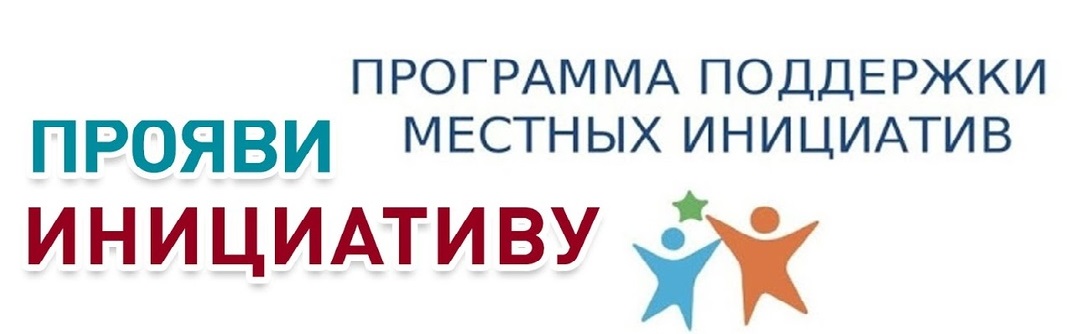 Уважаемые жители с. Подгорное!02 декабря 2021 года в 16.00 в СДК с. Подгорное состоитсяпредварительное собрание жителейпо программе поддержки местных инициатив(ППМИ-2022).  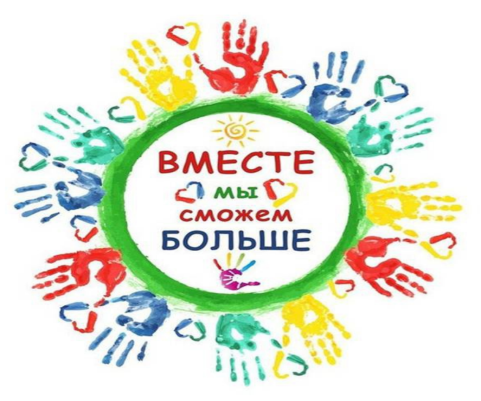 